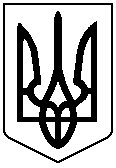 У К Р А Ї Н А    СТОРОЖИНЕЦЬКА  МІСЬКА  РАДА	ЧЕРНІВЕЦЬКОГО РАЙОНУЧЕРНІВЕЦЬКОЇ  ОБЛАСТІ	
VІІ сесія VIII скликання(перше пленарне засідання)Р І Ш Е Н Н Я  № 45 - 7/2021Про внесення змін до  міського бюджету Сторожинецької  територіальної громади на 2021 рік
            Керуючись пунктом 23 частини 1 статті 26, статтею 61 Закону України “Про місцеве самоврядування в Україні”, Бюджетним кодексом України,     рішенням   ІІ сесії Сторожинецької міської ради  VIIІ скликання від 22 грудня 2020р. №71-2/2020 «Про міський бюджет Сторожинецької  територіальної громади на 2021рік»(зі змінами), Наказом Міністерства фінансів України від 30 грудня 2020 року №827 « Про внесення змін до наказу Міністерства фінансів України від 14 січня 2011 року № 11», враховуючи висновок  Департаменту фінансів Чернівецької облдержадміністрації про наслідки проведення експертизи рішення сесії «Про міський бюджет Сторожинецької територіальної громади на 2021 рік» від 21.01.2021р.                                міська рада вирішила: 1.  Внести зміни у додаток №1 «Розподіл доходів місцевого  бюджету на 2021 рік» до  рішення  ІІ сесії Сторожинецької міської ради  VIIІ скликання від 22 грудня 2020р. №71-2/2020 «Про міський бюджет Сторожинецької  територіальної громади на 2021рік»,  згідно з додатком 1 до цього рішення.2. Внести зміни у додаток №2 «Фінансування  місцевого  бюджету на 2021 рік » до  рішення  ІІ сесії Сторожинецької міської ради  VIIІ скликання від 22 грудня 2020р. №71-2/2020 «Про міський бюджет Сторожинецької  територіальної громади на 2021рік», згідно з додатком 2 до цього рішення.3. Внести зміни у додаток №3 «Розподіл видатків місцевого  бюджету на 2021 рік » до рішення  ІІ сесії Сторожинецької міської ради  VIIІ скликання від 22 грудня 2020р. №71-2/2020 «Про міський бюджет Сторожинецької  територіальної громади на 2021рік», згідно з додатком 3 до цього рішення.4. Внести зміни у додаток №4 «Міжбюджетні трансферти на 2021 рік» Продовження рішення VII сесії VIII скликання від 25.03.2021 року №45-7/2021до  рішення  ІІ сесії Сторожинецької міської ради  VIIІ скликання від 22 грудня 2020р. №71-2/2020 «Про міський бюджет Сторожинецької  територіальної громади на 2021рік», згідно з додатком 4 до цього рішення.          6. Внести зміни  у додаток №6 «Розподіл витрат місцевого бюджету на реалізацію місцевих/регіональних програм у 2021 році» до рішення  ІІ сесії Сторожинецької міської ради  VIIІ скликання від 22 грудня 2020р. №71-2/2020 «Про міський бюджет Сторожинецької  територіальної громади на 2021рік», згідно з додатком 6 до цього рішення.         7. Внести зміни  у додаток №7 «Зміни до відомчої класифікації видатків міського бюджету на 2021 рік» до рішення  ІІ сесії Сторожинецької міської ради  VIIІ скликання від 22 грудня 2020р. №71-2/2020 «Про міський бюджет Сторожинецької  територіальної громади на 2021рік», згідно з додатком 6 до цього рішення.   8. В додатку №1 «Розподіл доходів місцевого  бюджету на 2021 рік»  рішення  ІІ сесії Сторожинецької міської ради  VIIІ скликання від 22 грудня 2020р. №71-2/2020 «Про міський бюджет Сторожинецької  територіальної громади на 2021рік»  позицію: 13030000 Рентна плата за користування надрами викласти у такій редакції: 13030000 Рентна плата за користування надрами загальнодержавного значення; позицію: 13030100 Рентна плата за користування надрами для видобування корисних копалин загальнодержавного значення викласти у такій редакції:  13030100 Рентна плата за користування надрами для видобування інших корисних копалин загальнодержавного значення; позицію: 13030200 Рентна плата за користування надрами для видобування корисних копалин місцевого значення викласти у такій редакції: 13040100 Рентна плата за користування надрами для видобування корисних копалин місцевого значення; позицію: 18000000 Місцеві податки викласти у такій редакції: 18000000 Місцеві податки та збори, що сплачуються (перераховуються) згідно з Податковим кодексом України.  9. В пункті 1 рішення   ІІ сесії Сторожинецької міської ради  VIIІ скликання від 22 грудня 2020р. №71-2/2020 сесії «Про міський бюджет Сторожинецької територіальної громади на 2021 рік» позицію:  304607400,00 гривень замінити на 304617400,00 гривень. В текстовій частині підпункту 1 пункту 7 замінити слова «статтею 43²  Прикінцевих та перехідних положень» на «трансферти, визначені статтями 97, 101», крім того підпункт 1 пункту 8 після цифри 69¹ доповнити словами «та частиною першою статті 71». 10. В додатку 3 «Розподіл видатків місцевого бюджету на 2021 рік» коди програмної класифікації видатків 0110160 замінити на 3710160,  0118710 наПродовження рішення VII сесії VIII скликання від 25.03.2021 року №45-7/2021 3718710;  0111130 «Методичне  забезпечення діяльності закладів освіти» на 0111160 «Забезпечення діяльності центрів професійного розвитку педагогічних працівників».11. Доповнити текстову частину  рішення ІІ сесії Сторожинецької міської ради  VIIІ скликання від 22 грудня 2020р. №71-2/2020 «Про міський бюджет Сторожинецької  територіальної громади на 2021рік» пунктом 22 :«Затвердити перелік бюджетних установ, фінансування яких буде здійснюватись з міського бюджету територіальної громади в 2021 році, згідно з додатком 8». 12. Затвердити рішення виконавчого комітету Сторожинецької міської ради від 10 березня 2021 року № 33 «Про  уточнення показників міського бюджету Сторожинецької територіальної громади на 2021 рік ». 13. Контроль за виконання цього рішення покласти на  першого заступника міського голови  Ігоря БЕЛЕНЧУКА та постійну комісію  з питань фінансів,   соціально-економічного розвитку,   планування, бюджету           (Л.РАВЛЮК).Секретар Сторожинецької міської ради 	                    Дмитро БОЙЧУК  25 березня 2021 рокум. Сторожинець           5. Внести зміни у додаток №5 «Розподіл коштів бюджету розвитку на здійснення заходів із будівництва, реконструкції і реєстрації об'єктів виробничої, комунікаційної та соціальної інфраструктури за об'єктами у 2021 році» до рішення  ІІ сесії Сторожинецької міської ради  VIIІ скликання від 22 грудня 2020р. №71-2/2020 «Про міський бюджет Сторожинецької  територіальної громади на 2021рік», згідно з додатком  5 до цього рішення.